NIP 628-10-04-718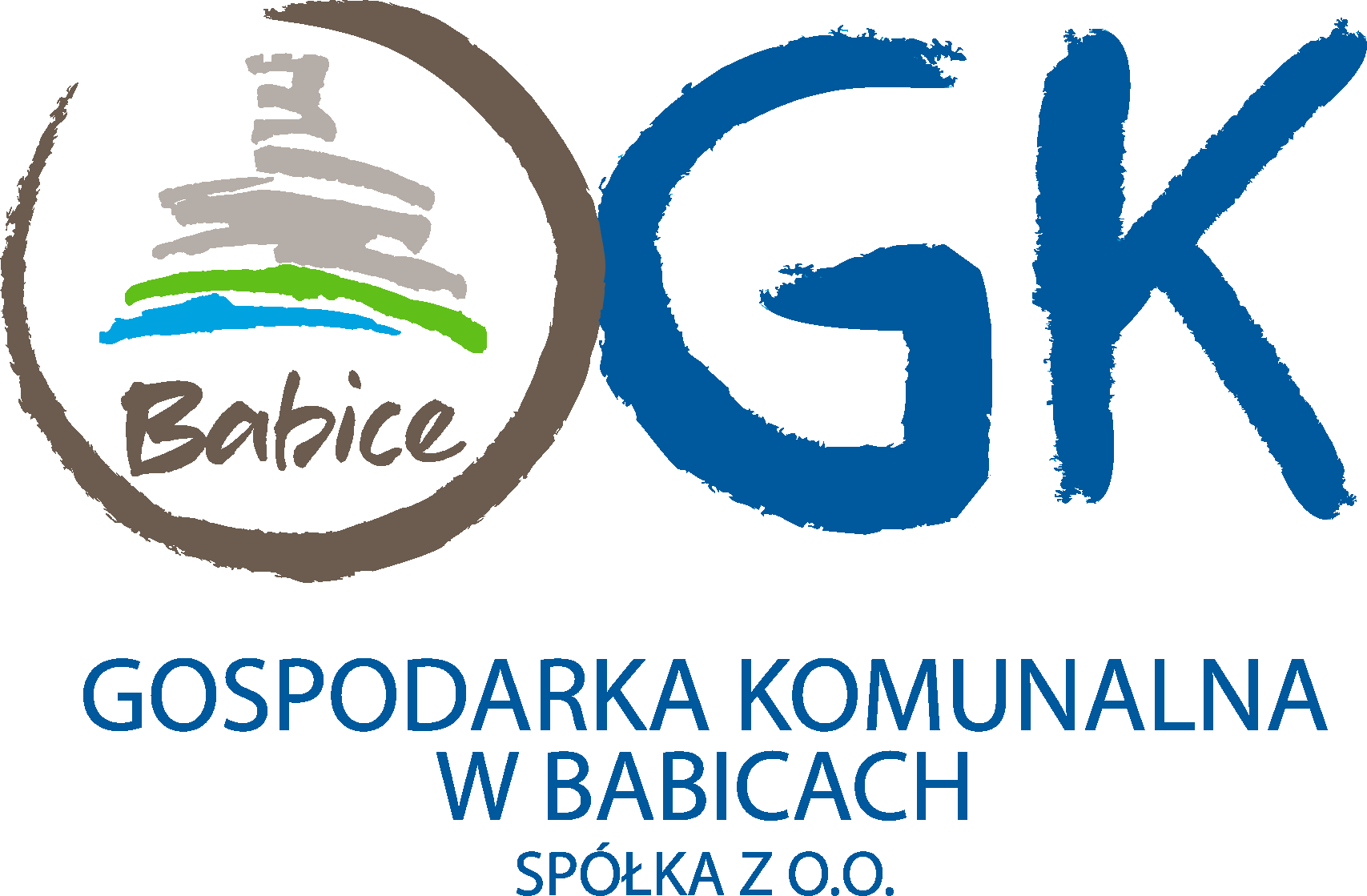 KRS 0000142782 REGON 272498390NR KONTA: 53 8444 0008 0010 0107 6526 0002KAPITAŁ ZAKŁADOWY – 947 500 PLN32-551 Babice, ul. Cicha 2, Tel./fax (32) 613 – 44 – 12Gospodarka Komunalna w Babicach Sp. z o.o. informuje, że w związku z zaistniałą sytuacją epidemiologiczną (koronawirus) w Polsce, w trosce o zdrowie naszych Odbiorców i pracowników Spółki, Zarząd Spółki podjął decyzję o zaprzestaniu z dniem16 marca 2020 roku dokonywania odczytów oraz wymian wodomierzy przez naszych pracowników na terenie prowadzonej przez Spółkę działalności. Z uwagi na dynamicznie zmieniającą się sytuację wymiany wodomierzy nie będą wykonywane do odwołania. Odczyty wodomierzy prosimy podawać drogą telefoniczną lub mailową. W przypadku braku odczytu rozliczenie usługi dostawy wody odbywać się będzie na podstawie wartości szacunkowych opartych o wcześniejszy okres rozliczeniowy. Jednocześnie prosimy o ograniczenie wizyt w siedzibie Spółki. Pragniemy przypomnieć, iż wiele spraw dotyczących wzajemnych świadczeń można załatwić telefonicznie lub mailowo.Płatności rachunków za usługi wodno-kanalizacyjne prosimy realizować przelewami elektronicznymi.Zapewniamy również, że powyższa sytuacja nie wpłynie na zapewnienie ciągłości dostaw wody, a także odbioru ścieków.O dalszych krokach dotyczących bezpośredniej obsługi klienta będą Państwo na bieżąco informowani.Pozostajemy z Państwem w stałym kontakcie poprzez:stronę internetową: gkbabice.pl e-mail: gkbabice@o2.plkontakt telefoniczny: (32) 61-34-412, 693-649-732, 669-616-251